Aldi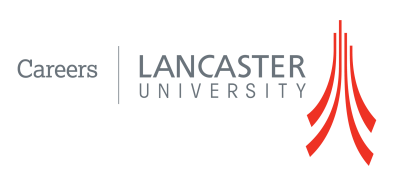 Information from a successful candidate for a Graduate Area Manager position at Aldi.The candidate was told that there had been thousands of applicants for this role with only 18 positions on offer. Once through to the main interview stage, the candidate was told that they had a 1 in 3 chance of being offered the job.The interview panel consisted of two people. The candidate commented that the interview did not seem to follow a ridged set of questions but that the interviewers responded to the answers given with follow up questions and that determined the flow of the conversation. Some of the questions asked included:Explain why you received a bad grade for [subject].What are your hobbies?What skills do you have that would be needed for this role? Where did you get them?When have you been a leader?What did you do over the summer?What other jobs have you applied for?The also asked ‘why do you think that children don’t seem able to do maths today’ which the candidate struggled to answer.At the end of the interview the candidate was asked if they had any questions and then afterwards they had to complete short numerical and verbal reasoning tests.The candidate was then informed that they would be contacted within seven days regarding whether or not they had made it through to the final stage.The final stage consisted of another interview with an area manager where the candidate was expected to ask questions about the job. 